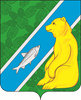                                                                                                                                                              ПРОЕКТОб утверждении Административного регламента по предоставлению муниципальной услуги «Совершение нотариальных действий на территории городского поселения Андра»  В соответствии с Федеральным законом от 06.10.2003 № 131-ФЗ «Об общих принципах организации местного самоуправления в Российской Федерации», с  Федеральными законами от 27.07.2010 № 210-ФЗ «Об организации предоставления государственных и муниципальных услуг», от 02.05.2006 № 59-ФЗ «О порядке рассмотрения обращений граждан Российской Федерации», от 11.02.1993 № 4462-1 «Основы законодательства Российской Федерации о нотариате», Налоговым кодексом Российской Федерации, Гражданским кодексом Российской Федерации, Приказом Министерства юстиции Российской Федерации от 07.02.2020 № 16 «Об утверждении Инструкции о порядке совершения нотариальных действий должностными лицами местного самоуправления», руководствуясь Уставом городского поселения Андра:1.  Утвердить Административный регламент по предоставлению муниципальной услуги «Совершение нотариальных действий на территории городского поселения Андра» в соответствии с приложением.         2. Обнародовать настоящее постановление посредством размещения в информационно – телекоммуникационной сети «Интернет», на официальном сайте администрации муниципального образования городское поселение Андра по адресу www.andra-mo.ru, а также разместить на информационных стендах администрации городского поселения Андра.3. Настоящее постановление вступает в силу после его официального обнародования.          4. Контроль за выполнением постановления оставляю за собой. Глава городского поселения Андра                              		                                    Н.В. ЖукПриложение к
      Постановлению администрации городского поселения Андра  от «___» _______2020 г.   № АДМИНИСТРАТИВНЫЙ РЕГЛАМЕНТпо предоставлению муниципальной услуги «Совершение нотариальных действий на территории городского поселения Андра»1. Общие положенияНаименование муниципальной услугиАдминистративный регламент по предоставлению муниципальной услуги «Совершение нотариальных действий на территории городского поселения Андра» (далее - административный регламент), определяет сроки и последовательность действий (административные процедуры) при предоставлении муниципальной услуги по совершению нотариальных действий (далее – муниципальная услуга).1.2. Наименование органа, предоставляющего муниципальную услугуМуниципальная услуга предоставляется администрацией городского поселения Андра (далее – администрация) и осуществляется уполномоченным должностным лицом администрации для совершения отдельных нотариальных действий на территории городского поселения Андра (далее –должностное лицо администрации). При оказании муниципальной услуги, в целях получения документов и информации, необходимых для принятия решения, должностное лицо администрации осуществляет взаимодействие с гражданами, а также организациями и учреждениями, имеющими сведения, необходимые для принятия решения и качественного оказания муниципальной услуги.Муниципальная услуга посредством комплексного запроса не осуществляется. Муниципальная услуга в МФЦ не оказывается.1.3. Предоставление муниципальной услуги осуществляется в соответствии с:- Конституцией Российской Федерации;- Гражданским кодексом Российской Федерации (далее – Кодекс);- Налоговым Кодексом Российской Федерации;- Федеральным законом от 06.10.2003 г. № 131-ФЗ «Об общих принципах организации местного самоуправления в Российской Федерации» (в действующей редакции);- Федеральным законом от 02.05.2006 г. № 59-ФЗ «О порядке рассмотрения обращений граждан Российской Федерации»;- Основ законодательства Российской Федерации о нотариате от 11 февраля 1993 г. № 4462-1 (далее - Основы);- Приказом Министерства юстиции Российской Федерации от 07.02.2020 № 16 «Об утверждении Инструкции о порядке совершения нотариальных действий должностными лицами местного самоуправления» (далее – Инструкция); - Приказом Министерства юстиции Российской Федерации от 16.04.2014 г. № 78 «Об утверждении правил нотариального делопроизводства»;- Приказом Министерства юстиции Российской Федерации от 17.06.2014 г. № 129 «Об утверждении порядка ведения реестров единой информационной системы нотариата»;- Уставом городского поселения Андра.1.4. Описание результатов предоставления муниципальной услугиРезультатом предоставления муниципальной услуги являются:1) нотариальное удостоверение доверенностей, за исключением доверенностей на распоряжение недвижимым имуществом; 2) принятие мер по охране наследственного имущества путем производства описи наследственного имущества;3) свидетельствование верности копий документов и выписок из них;4) свидетельствование подлинности подписи на документах;5) удостоверение сведений о лицах в случаях, предусмотренных законодательством Российской Федерации;6) удостоверение факта нахождения гражданина в живых;7) удостоверение тождественности собственноручной подписи инвалида по зрению, проживающего на территории городского поселения Андра, с факсимильным воспроизведением его собственноручной подписи;8) удостоверение факта нахождения гражданина в определенном месте;9) удостоверение тождественности гражданина с лицом, изображенным на фотографии;10) удостоверение времени предъявления документов;11) удостоверение равнозначности электронного документа документу на бумажном носителе;12) удостоверение равнозначности документа на бумажном носителе электронному документу.1.5. Получатели муниципальной услугиПолучателями муниципальной услуги являются физические, юридические лица, индивидуальные предприниматели, либо их уполномоченные представители, обратившиеся в администрацию за совершением нотариального действия, указанного в пункте 1.4 настоящего административного регламента и зарегистрированные по месту жительства или месту пребывания на территории городского поселения Андра (далее – заявители).2. Требования к порядку предоставления муниципальной услуги2.1. Порядок информирования о правилах предоставления муниципальной услуги Администрация располагается по адресу: 628125, мкр. Набережный, д.1, пгт. Андра, Октябрьский район, Ханты-Мансийский автономный округ – Югра, Тюменская область, Номер телефона: 8 (34678) 49-1-16;Адрес электронной почты: andterk@oktregion.ru.Официальный сайт администрации в информационно-телекоммуникационной сети «Интернет» – www.andra-mo.ru; График работы администрации:понедельник, среда - пятница с 09.00 до 17.00, вторник с 09.00 до 18.00, обеденный перерыв с 13.00 до 14.00, выходные дни: суббота, воскресенье;По телефону предоставляется следующая информация:- контактные телефоны сотрудников Администрации;- график приема заявителей специалистами Администрации;- почтовый адрес, электронный адрес Администрации.Информация о порядке предоставления муниципальной услуги предоставляется:- непосредственно в Администрации;- с использованием средств почтовой, телефонной, электронной связи;- посредством размещения информации на информационных стендах, публикации в средствах массовой информации, издания информационных материалов.Для получения информации о процедуре предоставления муниципальной услуги (далее - информация о процедуре) заявители вправе обращаться:- в устной форме лично или по телефону к должностным лицам администрации;- в письменном виде в адрес главы администрации.Основными требованиями к информированию заявителя являются:- достоверность и полнота информации о процедуре;- четкость в изложении информации о процедуре;- удобство и доступность получения информации о процедуре;- оперативность предоставления информации о процедуре.Форма информирования может быть устной или письменной в зависимости от формы обращения заявителя. В случае устного обращения должностное лицо, осуществляющее устное разъяснение, должно принять все необходимые меры для ответа.При ответах на телефонные звонки и устные обращения граждан, специалисты администрации подробно и в вежливой (корректной) форме информируют обратившихся граждан по интересующим их вопросам. Ответ на телефонный звонок должен начинаться с информации о наименовании органа, в который позвонил гражданин, фамилии, имени, отчества и должности специалиста, принявшего телефонный звонок.Должностное лицо администрации осуществляют информирование по телефону обратившихся граждан не более 10 минут.В случае если для подготовки ответа требуется продолжительное время, специалист администрации, осуществляющий индивидуальное устное информирование, может предложить заявителю обратиться за необходимой информацией в письменном виде, либо согласовать другое время для устного информирования.Письменное информирование по вопросам предоставления муниципальной услуги осуществляется при получении обращения заявителя о предоставлении письменной информации по вопросам предоставления муниципальной услуги.Ответ на обращение готовится в течение 30 дней со дня регистрации письменного обращения. Должностное лицо администрации, участвующие в предоставлении муниципальной услуги, ответственные за рассмотрение обращения, обеспечивают объективное, всестороннее и своевременное рассмотрение обращения, готовят письменный ответ по существу поставленных вопросов.Должностное лицо администрации, осуществляющий прием и консультирование (по телефону или лично), должен корректно и внимательно относиться к заявителям, не унижая их чести и достоинства.2.2. Условия и сроки предоставления муниципальной услуги2.2.1. Административная процедура по нотариальному свидетельствованию верности копий документов и выписок из них Предоставляется в течение 25-40 минут с момента обращения заявителя, в зависимости от объема и сложности услуги. Основанием для нотариального свидетельствования верности копий документов и выписок из них является обращение заявителя.Административная процедура по приему заявителя осуществляется в течение 5 минут с момента обращения заявителя.Административная процедура по установлению личности заявителя, предоставившего документы, при этом личная явка владельца документов не требуется осуществляется в течение 5 минут с момента приема заявителя.Административная процедура по нотариальному свидетельствованию верности копий документов и выписок из них либо отказу в нотариальном засвидетельствовании верности копий документов и выписок из них осуществляется в течение 15 минут с момента окончания установления личности заявителя, но не позднее 20 минут с момента обращения заявителя.Должностное лицо администрации свидетельствует верность копий документов и выписок из них, выданных органами государственной власти, органами местного самоуправления, юридическими лицами, гражданами.Верность выписки может быть засвидетельствована только тогда, когда в документе, из которого делается выписка, содержатся решения нескольких отдельных, не связанных между собой вопросов. Выписка должна воспроизводить полный текст части документа по определенному вопросу.Свидетельствуемая копия документа или выписка из него сличается с подлинником документа. Текст копии должен дословно соответствовать подлиннику.Должностное лицо администрации при свидетельствовании верности копий документов и выписок из документов устанавливает личность гражданина, представившего документы, при этом личная явка владельца документов не требуется.В соответствии со статьей 79 Основ законодательства Российской Федерации о нотариате от 11.02.1993 № 4462-1 верность копии с копии документа свидетельствуется должностным лицом администрации при условии, если верность копии документа засвидетельствована нотариально или в ином установленном законодательством Российской Федерации порядке.Если свидетельствуется верность копии оригинала или выписки из оригинала документа, состоящих из нескольких листов, часть которых представляет собой копию иного документа, об этом делается отметка в удостоверительной надписи.Документы, представленные для свидетельствования верности копий или выписок из них, объем которых превышает один лист, должны быть прошиты, пронумерованы и скреплены оттиском печати организации, от которой исходят документы.Свидетельствуя верность копий документов и выписок из них, должностное лицо администрации не подтверждает законность содержания документа, соответствие изложенных в нем фактов действительности, личность, дееспособность и полномочия подписавших его лиц, правоспособность юридического лица, от которого исходит документ.В случае, если имеющиеся в документе неоговоренные исправления или иные недостатки являются несущественными для целей, для которых представлен документ, должностное лицо местного самоуправления вправе принять такой документ для свидетельствования верности копии. 2.2.2. Административная процедура по нотариальному удостоверению доверенностей, за исключением доверенностей на распоряжение недвижимым имуществом, осуществляется в течение 25 мин, с момента окончания удостоверения личности заявителя, но не позднее 40 минут с момента обращения заявителяВремя ожидания заявителя для получения муниципальной услуги не должно превышать 40 минут.При удостоверении доверенностей должностным лицом администрации осуществляется проверка дееспособности физических лиц, участвующих в совершении нотариального действия. В случае удостоверения доверенности от имени юридического лица проверяются его правоспособность, а также полномочия его представителя.При проверке дееспособности гражданина должностное лицо администрации должно исходить из того, что в соответствии с пунктами 1 и 2 статьи 21 Гражданского кодекса Российской Федерации:дееспособность гражданина возникает в полном объеме с наступлением совершеннолетия, то есть по достижении восемнадцатилетнего возраста;в случае, когда законом допускается вступление в брак до достижения восемнадцати лет, гражданин, не достигший восемнадцатилетнего возраста, приобретает дееспособность в полном объеме со времени вступления в брак; приобретенная в результате заключения брака дееспособность сохраняется в полном объеме и в случае расторжения брака до достижения восемнадцати лет; при признании брака недействительным суд может принять решение об утрате несовершеннолетним супругом полной дееспособности с момента, определяемого судом;несовершеннолетний, достигший шестнадцати лет, может быть объявлен полностью дееспособным, если он работает по трудовому договору, в том числе по контракту, или с согласия родителей, усыновителей или попечителя занимается предпринимательской деятельностью по решению органа опеки и попечительства или суда; объявление несовершеннолетнего полностью дееспособным (эмансипация) производится по решению органа опеки и попечительства - с согласия обоих родителей, усыновителей или попечителя либо при отсутствии такого согласия - по решению суда;дееспособность несовершеннолетних в возрасте от четырнадцати до восемнадцати лет определяется статьей 26 Гражданского кодекса Российской Федерации;для защиты прав и интересов недееспособных или не полностью дееспособных граждан устанавливаются опека и попечительство. Опекуны и попечители выступают в защиту прав и интересов своих подопечных в отношениях с любыми лицами, в том числе в судах, без специального полномочия.При проверке правоспособности юридического лица должностное лицо администрации исходит из того, что в соответствии с пунктом 3 статьи 49 Гражданского кодекса Российской Федерации правоспособность юридического лица возникает с момента внесения в Единый государственный реестр юридических лиц сведений о его создании и прекращается в момент внесения в указанный реестр сведений о его прекращении.Доверенностью признается письменное уполномочие, выдаваемое одним лицом другому лицу для представительства перед третьими лицами (статья 185 Гражданского кодекса Российской Федерации).Содержание нотариально удостоверяемых доверенностей, документов на которых нотариально свидетельствуется подлинность подписи, и иных документов зачитывается в слух лицу(ам), обратившемуся(имся) за совершением нотариального действия.Доверенность может быть выдана несколькими лицами совместно и может быть удостоверена только в том случае, если действия, предусмотренные доверенностью, касаются однородных интересов всех лиц, выдающих доверенность.В случае выдачи доверенности нескольким представителям каждый из них обладает полномочиями, указанными в доверенности, если в доверенности не предусмотрено, что представители осуществляют их совместно.Доверенность, в которой не указана дата ее совершения, ничтожна.Доверенность может содержать срок, на который она выдана, и указание на право или запрет передоверия, возможность или запрет последующего передоверия. Изложение полномочий в доверенности не должно различные понимания.Доверенности от имени несовершеннолетних, не достигших четырнадцати лет, а также от имени граждан, признанных судебном порядке недееспособными, могут совершать только их родители (усыновители) опекуны.Доверенности от имени несовершеннолетних в возрасте от четырнадцати до восемнадцати лет удостоверяются при наличии письменного согласия на выдачу доверенности их законных представителей – (усыновителей) или попечителей.Без согласия законных представителей на совершение сделки могут быть удостоверены доверенности:на распоряжение заработком, стипендией и иными доходами;на осуществление прав автора произведения науки, литературы или искусства, изобретения или иного охраняемого законом результата своей интеллектуальной деятельности;на распоряжение вкладами в кредитных организациях;на совершение мелких бытовых сделок, а также сделок, направленных на безвозмездное получение выгоды, не требующих нотариального удостоверения либо государственной регистрации.Полномочия законного представителя несовершеннолетнего или недееспособного лица должностное лицо администрации устанавливает на основании:а) документов органов записи актов гражданского состояния, образованных органами государственной власти субъектов Российской Федерации, органов местного самоуправления муниципальных районов, муниципальных, городских округов, городских, сельских поселений в случае делегирования им полномочий на государственную регистрацию актов гражданского состояния, консульских учреждений Российской Федерации за пределами территории Российской Федерации, осуществляющих государственную регистрацию актов гражданского состояния граждан Российской Федерации, проживающих за пределами территории Российской Федерации (далее - органы записи актов гражданского состояния), или сведений Единого государственного реестра записей актов гражданского состояния;б) акта органа опеки и попечительства о назначении опекуна или попечителя;в) документа о временном возложении исполнения обязанностей опекуна или попечителя на орган опеки и попечительства;г) документа о помещении недееспособного или не полностью дееспособного лица под надзор в образовательные организации, медицинские организации, организации, оказывающие социальные услуги, или иные организации, в том числе для детей-сирот и детей, оставшихся без попечения родителей, и документов, подтверждающих полномочия представителя такой организации;д) документа иностранного государства, подтверждающего родственные отношения, опеку и попечительство.Доверенность, выдаваемая в порядке передоверия, подлежит удостоверению по представлении основной доверенности, в которой оговорено право передоверия, либо по представлении доказательств того, что представитель по основной доверенности вынужден к этому силою обстоятельств для охраны интересов выдавшего доверенность (например, тяжелая болезнь представителя, стихийное бедствие, в связи с чем представитель не может выполнить поручение) и доверенность не запрещает передоверие.Доверенность в порядке передоверия не должна содержать в себе больше прав, чем предоставлено по основной доверенности.В случае, если иное не указано в доверенности или не установлено законом, представитель, передавший полномочия другому лицу в порядке передоверия, не утрачивает соответствующих полномочий.Срок действия доверенности, выданной в порядке передоверия, не может превышать срока действия доверенности, на основании которой она выдана.В доверенности, удостоверяемой в порядке передоверия, должны быть указаны реквизиты доверенности, на основании которой она выдана.Передача полномочий лицом, получившим эти полномочия в результате передоверия другому лицу (последующие передоверие) не допускается, если иное не предусмотрено первоначальной доверенности или иное не установлено законом.Доверенность может быть отменена лицом, выдавшим ее, или одним из лиц, выдавших доверенность совместно, при этом отмена доверенности совершается в той же форме, в которой была выдана доверенность, либо в нотариальной форме.Лицо, которому выдана доверенность, в любое время может отказаться от полномочий, а лицо, выдавшее доверенность, может отменить доверенность или передоверие, за исключением случая, если доверенность является безотзывной. Безотзывная доверенность может быть выдана только при одновременном наличии двух условий: доверенность выдается в целях исполнения или обеспечения исполнения обязательства, представляемого перед представителем или лицами, от имени или в интересах которых действует представитель, и доверенность выдается в случаях, если такое обязательство связано осуществлен6ием предпринимательской деятельности.2.2.3. Административная процедура по нотариальному засвидетельствованию подлинности подписи на документах осуществляется в течение 25 мин, с момента окончания удостоверения личности заявителя, но не позднее 40 минут с момента обращения заявителяДолжностное лицо администрации свидетельствует подлинность подписи на документе, содержание которого не противоречит законодательным актам Российской Федерации (например, на заявлении в нотариальную контору, связанном с оформлением наследственных прав, заявлении, связанном с правом собственности на имущество (об отказе от преимущественного права покупки и др.), заявлении, связанном с семейными правоотношениями (о согласии на расторжение брака, об усыновлении, о назначении опекуна и др.).Свидетельствуя подлинность подписи, должностное лицо администрации удостоверяет, что подпись на документе сделана определенным лицом, но не удостоверяет фактов, изложенных в документе.В соответствии с частью второй статьи 80 Основ законодательства Российской Федерации о нотариате от 11.02.1993 № 4462-1 не допускается свидетельствование подлинности подписи на документах, представляющих собой содержание сделки, за исключением случаев, предусмотренных законом.Должностное лицо администрации, свидетельствуя подлинность подписи лица на банковской карточке, должно руководствоваться Инструкцией Центрального банка Российской Федерации от 30.05.2014 г. № 153-И «Об открытии и закрытии банковских счетов, счетов по вкладам (депозитам), депозитных счетов».Если за свидетельствованием подлинности подписи на документе обратился гражданин, который в силу физических недостатков, тяжелой болезни или неграмотности не может собственноручно подписать документ, документ по его просьбе может быть подписан другим гражданином по правилам, предусмотренным пунктом 20 Приказа Министерства Юстиции Российской Федерации от 07.02.2020 № 16 «Об утверждении инструкции о порядке6 совершения нотариальных действий должностными лицами местного самоуправления».В случае подписания документа представителем физического или юридического лица, в том числе действующим в силу закона, проверяются его полномочия, о чем делается отметка на данном документе.Должностное лицо администрации принимает меры по охране наследственного имущества путем производства описи наследственного имущества Должностное лицо администрации по сообщению граждан, юридических лиц либо по своей инициативе принимает меры по охране наследственного имущества, когда это необходимо в интересах наследников, отказополучателей, кредиторов или государства.Поручение нотариуса является обязательным для исполнения должностным лицом администрации.При наличии у должностного лица администрации сведений о возбуждении в отношении наследодателя производства по делу о банкротстве опись наследственного имущества им не производится. Наличие или отсутствие производства по делу о банкротстве в отношении наследодателя должностное и лицо администрации устанавливает на основании информации, содержащейся в Едином федеральном реестре сведений о банкротстве, размещенном в информационно-телекоммуникационной и сети «Интернет».Должностное лицо администрации по месту открытия наследства принимает меры по охране наследственного имущества путем производства описи наследственного имущества по заявлению одного или нескольких наследников, органа местного самоуправления, органа опеки и попечительства, исполнителя завещания или других лиц, действующих в интересах сохранения наследственного имущества (далее – заявление), когда:1) наследственное имущество, о принятии мер по охране которого и по управлению, которым просит заявитель, находится на территории городского поселения Андра;2) по месту открытия наследства - в нотариальном округе, в пределах которого расположено городское поселение Андра, в котором нет нотариуса, отсутствует государственная нотариальная контора или нотариус, занимающийся частной практикой;3) в заявлении приведены факты (причины), свидетельствующие о том, что непринятие незамедлительных мер по охране наследственного имущества путем производства описи наследственного имущества нарушает или может нарушить права наследников, отказополучателей и других заинтересованных лиц;4) заявитель представил документ, подтверждающий факт смерти наследодателя (объявления его судом умершим), место открытия наследства, факт принадлежности наследодателю имущества, о принятии мер по охране которого просит заявитель, а также:наследник документально подтвердил наличие отношений, являющихся основанием для наследования по закону, или право на наследование имущества по завещанию;исполнитель завещания документально подтвердил, что он является исполнителем завещания;другое лицо, действующее в интересах сохранения наследственного имущества, документально подтвердило наличие правомочия действовать в интересах сохранения наследственного имущества.Факт смерти наследодателя подтверждается свидетельством о смерти наследодателя, выданным органом государственной регистрации актов гражданского состояния.Место открытия наследства может подтверждаться документами, удостоверяющими соответствующую регистрацию  наследодателя в органах регистрационного учета граждан Российской Федерации по месту пребывания и по месту жительства в пределах Российской Федерации, а если это место жительства умершего не известно – документом, в котором содержаться сведения о месте нахождения наследственного имущества (например, документом, выданным органом (организацией), осуществляющим учет или регистрацию имущества, выпиской из Единого государственного реестра прав). В случае отсутствия у наследников указанных документов место открытия наследства подтверждается решением суда об установлении места открытия наследства. Подтверждением родственных и иных отношений наследников с наследодателем должны являться документы, выданные органами государственной регистрации актов гражданского состояния, вступившие в законную силу решения суда об установлении факта родственных или иных отношений.В случае, когда назначен исполнитель завещания, должностное лицо администрации принимает меры по охране наследственного имущества путем производства описи наследственного имущества по согласованию с исполнителем завещания.Должностное лицо администрации, принявшее меры по охране наследственного имущества путем производства описи наследственного имущества по поручению нотариуса, в письменной форме извещает нотариуса по месту открытия наследства о принятии указанных мер.Должностное лицо администрации, принявшее меры по охране наследственного имущества путем производства описи наследственного имущества в соответствии с пунктом 45 Приказа Министерства Юстиции Российской Федерации от 07.02.2020 № 16 «Об утверждении инструкции о порядке совершения нотариальных действий должностными лицами местного самоуправления», в посменной форме извещает о принятии указанных мер соответствующего нотариуса по месту открытия наследства, в компетенцию которого выходит выдача свидетельства о праве на наследство. В случае, если у должностного лица администрации отсутствуют сведения о нотариусе, в чью компетенцию входит выдача свидетельства о праве на наследство, то извещение о принятие мер по охране наследственного имущества им направляются в Управление Минюста России по Ханты-Мансийскому автономному округу.В администрации ведется книга учета заявлений (поручений) о принятии мер по охране наследственного имущества путем производства описи наследственного имущества, в которой должностным лицом администрации в день поступления регистрируются поручение нотариуса или заявление.Книга учета заявлений (поручений) о принятии мер по охране наследственного имущества должна быть прошнурована, листы пронумерованы. Запись о количестве листов должна быть заверена подписью главы городского поселения Андра, в случае, предусмотренном абзацем пятым пункта 2 Приказа Министерства Юстиции Российской Федерации от 07.02.2020 № 16 «Об утверждении инструкции о порядке совершения нотариальных действий должностными лицами местного самоуправления», - подписью главы городского поселения Андра и оттиском печати.При принятии мер по охране наследственного имущества должностное лицо администрации должно совершить следующие предварительные действия:установить наличие наследственного имущества, его состав и местонахождение;известить наследников, сведения о которых имеются в поручении нотариуса или в заявлении, а также наследников, сведениями о которых располагает администрация, о дате и месте принятия мер по охране наследства;известить исполнителя завещания, сведения о котором имеются в поручении нотариуса или в заявлении, о дате и месте принятия мер по охране наследства;в соответствующих случаях известить представителей органа опеки и попечительства, осуществляющего защиту прав и законных интересов несовершеннолетних граждан, а также иных лиц, над которыми установлены опека или попечительство, о дате и месте принятия мер по охране наследства.В соответствии с пунктом 2 статьи 1180 Гражданского кодекса Российской Федерации меры по охране входящих в состав наследства ограниченно оборотоспособных вещей (оружия, сильнодействующих и ядовитых веществ, наркотических и психотропных средств и других ограниченно оборотоспособных вещей) осуществляются с соблюдением порядка, установленного законом для соответствующего имущества.В случае, если должностному лицу администрации станет известно, что в состав наследства входит оружие, должностное лицо администрации незамедлительно уведомляет об этом Управление МВД России по Ханты-Мансийскому автономному округу-Югре.Меры по охране входящего в состав наследства оружия осуществляют федеральный орган исполнительной власти, уполномоченный в сфере оборота оружия, или его территориальный орган, которые после получения уведомления должностного лица администрации незамедлительно изымают указанное имущество для ответственного хранения (статья 20 Федерального закона от 13.12.1996 № 150-ФЗ «Об оружии».Для охраны наследственного имущества должностное лицо администрации производит опись этого имущества.Опись наследственного имущества производится в присутствии двух свидетелей.При производстве описи имущества могут присутствовать исполнитель завещания, наследники и в соответствующих случаях представители органа опеки и попечительства.В акте описи должны быть указаны:номер, под которым акт описи зарегистрирован в реестре для регистрации нотариальных действий;дата поступления поручения нотариуса или заявления;дата производства описи;должность, фамилии, имена, отчества (при наличии), должностного лица администрации, производящего опись;фамилии, имена, отчества (при наличии) места жительства лиц, присутствовавших при производстве описи;фамилия, имя, отчество (при наличии) наследодателя, дата его смерти;место нахождения описываемого имущества, данные о том, было ли опечатано помещение до явки должностного лица администрации и кем, не нарушена ли пломба или печать;подробная характеристика каждого из перечисленных в нем предметов.По заявлению лиц, указанных в абзаце третьем пункта 51 Приказа Министерства Юстиции Российской Федерации от 07.02.2020 № 16 «Об утверждении инструкции о порядке совершения нотариальных действий должностными лицами местного самоуправления», должна быть по соглашению между наследниками произведена оценка наследственного имущества. При отсутствии соглашения оценка наследственного имущества или той его части, в отношении которой соглашение не достигнуто, производится независимым оценщиком за счет лица, потребовавшего оценки наследственного имущества, с последующим распределением этих расходов между наследниками пропорционально стоимости полученного каждым из них наследства.На каждой странице акта описи подводится общий итог количества предметов и, в случае оценки, их стоимость в соответствии с достигнутым между наследниками соглашением об оценке наследственного имущества или в соответствии с оценкой, произведенной независимым оценщиком.В акт описи включается все имущество, в том числе личные вещи наследодателя, находящееся в помещении, в котором производится опись. Заявления заинтересованных лиц о принадлежности им отдельных вещей (предметов) заносятся в акт описи, при этом им разъясняется порядок обращения в суд с заявлением об исключении этого имущества из описи.В случае если производство описи имущества прерывается (перерыв на обед, окончание рабочего дня и так далее) или продолжается несколько дней, помещение каждый раз опечатывается должностным лицом администрации. В акте описи делается запись о причинах и времени прекращения описи и ее возобновлении, а также о состоянии пломб и печатей при последующих вскрытиях помещения.Акт описи наследственного имущества составляется не менее чем в трех экземплярах. Все экземпляры подписываются должностным лицом администрации, свидетелями и иными лицами, присутствовавшими при производстве описи. Один экземпляр акта описи выдается лицу, принявшему имущество на хранение, второй – направляется нотариусу по месту открытия наследства (в территориальный орган Минюста России в случаях, предусмотренных пунктами 45 и 46 Приказа Министерства Юстиции Российской Федерации от 07.02.2020 № 16 «Об утверждении инструкции о порядке совершения нотариальных действий должностными лицами местного самоуправления»), третий – остается у должностного лица администрации.В случае, если при вскрытии помещения, в котором должна быть произведена опись, обнаружено, что имущество в нем отсутствует, об этом также составляется акт.Указанный акт составляется в следующих случаях:если принятие мер по охране наследственного имущества осуществляется по поручению нотариуса - не менее чем в двух экземплярах, один из которых направляется нотариусу по месту открытия наследства, другой - остается у должностного лица администрации;если принятие мер по охране наследственного имущества осуществляется по заявлению - не менее чем в трех экземплярах, первый из которых направляется территориальному органу Минюста России, второй остается у должностного лица администрации, третий (остальные) выдается или направляется заявителям.Имущество, входящее в состав наследства, за исключением оружия, денег, валютных ценностей, драгоценных металлов и камней, изделий из них, а также не требующее управления, подлежит передаче должностным лицом администрации на хранение любому из наследников, а при невозможности передать его наследникам - другому лицу по усмотрению должностного лица администрации.Передача имущества на хранение оформляется путем заключения договора хранения в простой письменной форме. Простая письменная форма договора хранения будет считаться соблюденной, если принятие имущества (вещей) на хранение будет удостоверено хранителем (лицом, которому передано имущество на хранение) выдачей должностному лицу местного самоуправления сохранной расписки, подписанной хранителем.Лицо, которому передано на хранение наследственное имущество, предупреждается об ответственности за растрату, отчуждение или сокрытие наследственного имущества и за причиненные наследникам убытки.Наличные деньги, входящие в состав наследства, вносятся в депозит нотариуса по месту открытия наследства, а валютные ценности, драгоценные металлы и камни, изделия из них и не требующие управления ценные бумаги передаются банку на хранение по договору.Заключение договора хранения ценностей в банке удостоверяется выдачей банком должностному лицу администрации именного сохраненного документа.Должностное лицо администрации принимает меры по охране наследственного имущества в течение срока, определяемого с учетом характера и ценности наследства, а также времени, необходимого наследникам для вступления во владение наследством, но не более чем в течение шести месяцев, а в случаях, предусмотренных пунктами 2 и 3 статьи 1154 и пунктом 2 статьи 1156 Гражданского кодекса Российской Федерации, не более чем в течение девяти месяцев со дня открытия наследства.В случае, если составить опись имущества не представляется возможным (например, наследники, проживавшие совместно с наследодателем, возражают против описи), должностное лицо администрации не вправе требовать предъявления имущества к описи. В этом случае должен быть составлен акт об отказе предъявить имущество для производства описи, а заинтересованным лицам разъяснен судебный порядок защиты нарушенных либо оспариваемых прав и законных интересов.2.2.6. Административная процедура по нотариальному удостоверению фактовОсуществляется в течение 25 мин, с момента окончания удостоверения личности заявителя, но не позднее 40 минут с момента обращения заявителяВремя ожидания заявителя для получения муниципальной услуги не должно превышать 40 минут.1. Удостоверение факта нахождения гражданина в живых. Должностное лицо администрации удостоверяет факт нахождения гражданина в живых.Удостоверение факта нахождения в живых несовершеннолетнего производится по просьбе его законных представителей (родителей, усыновителей, опекунов, попечителей), а также учреждений и организаций, на попечении которых находится несовершеннолетний.Факт нахождения гражданина в живых устанавливается как при явке его в орган местного самоуправления, так и при удостоверении в этом должностным лицом администрации по месту жительства или месту пребывания. В подтверждение факта нахождения гражданина в живых заинтересованным лицам выдается соответствующее свидетельство, форма которого утверждена приказом Минюста России № 313 (форма N 3.6).При удостоверении факта нахождения гражданина в живых:а) в описании факта указывается следующее:«(Фамилия, имя, отчество (при наличии) явившегося) явился ко мне по адресу: (указывается адрес органа местного самоуправления или иного места совершения нотариального действия) лично сегодня в часов минут (время указывается цифрами).»;б) в случае, если факт нахождения гражданина в живых удостоверяется в отношении несовершеннолетнего(ей), в описании факта после слова «минут» дополнительно указывается следующее:«в сопровождении (фамилия, имя, отчество (при наличии), который(ая) является (отцом, матерью, опекуном, попечителем) несовершеннолетнего(ей) (фамилия, имя, отчество (при наличии) несовершеннолетнего(ей)» и дополняется абзацем следующего содержания:«Полномочия законного представителя (опекуна, попечителя) проверены.».Свидетельство об удостоверении факта нахождения гражданина в живых оформляется в двух экземплярах, один из которых выдается заинтересованному лицу, а другой - хранится в делах администрации городского поселения Андра.2. Удостоверение факта нахождения гражданина в определенном месте.Должностное лицо администрации по просьбе гражданина удостоверяет факт нахождения его в определенном месте.Удостоверение факта нахождения в определенном месте несовершеннолетнего производится по просьбе его законных представителей (родителей, усыновителей, опекунов, попечителей), а также учреждений и организаций, на попечении которых находится несовершеннолетний.Факт нахождения гражданина в определенном месте устанавливается как при явке его в орган местного самоуправления, так и при удостоверении в этом должностным лицом администрации по месту жительства или месту пребывания в населенных пунктах.В подтверждение факта нахождения гражданина в определенном месте заинтересованным лицам выдается соответствующее свидетельство, форма которого утверждена приказом Минюста России № 313 (форма N 3.6).При удостоверении факта нахождения гражданина в определенном месте в описании факта указывается следующее:«(Фамилия, имя, отчество (при наличии), место постоянного жительства или преимущественного пребывания) (дата (оформляется словесно-цифровым способом: день и год арабскими цифрами, месяц - словом), время (указывается цифрами) находился в помещении по адресу (указывается адрес органа местного самоуправления или место совершения нотариального действия).».Свидетельство об удостоверении факта нахождения гражданина в определенном месте оформляется в двух экземплярах, один из которых выдается заинтересованному лицу, а другой - хранится в делах администрации городского поселениям Андра.3. Удостоверение тождественности гражданина с лицом, изображенным на фотографической карточке.Должностное лицо администрации удостоверяет тождественность личности гражданина с лицом, изображенным на представленной этим гражданином фотографической карточке.Фотографическая карточка помещается в верхнем левом углу выдаваемого экземпляра свидетельства, форма которого утверждена приказом Минюста России № 313 (форма N 3.6), скрепляется подписью должностного лица администрации и оттиском печати. При этом оттиск печати должен помещаться частично на фотографической карточке, а частично - на свидетельстве.При удостоверении факта тождественности гражданина с лицом, изображенным на фотографической карточке, в описании факта указывается следующее: «Лицо, изображенное на настоящей фотографической карточке, тождественно с представившим ее (фамилия, имя, отчество (при наличии) представившего карточку, место постоянного жительства или преимущественного пребывания).».Свидетельство об удостоверении тождественности гражданина с лицом, изображенным на фотографической карточке, оформляется в двух экземплярах, один из которых выдается заинтересованному лицу, а другой - хранится в делах городского поселения Андра.4. Удостоверение тождественности собственноручной подписи инвалида по зрению, проживающего на территории городского поселения Андра, с факсимильным воспроизведением его собственноручной подписи.Должностное лицо администрации удостоверяет тождественность собственноручной подписи инвалида по зрению с факсимильным воспроизведением его собственноручной подписи, проставленным с помощью средства механического копирования. Собственноручная подпись инвалида по зрению и факсимильное воспроизведение его собственноручной подписи проставляются инвалидом по зрению в присутствии должностного лица администрации. Должностным лицом администрации выдается соответствующее свидетельство, форма которого утверждена приказом Минюста России № 313 (форма № 3.16).5. Удостоверение времени предъявления документов.Должностное лицо администрации удостоверяет время предъявления им документа.Удостоверительная надпись об этом делается на представленном в двух экземплярах документе, один из которых остается в делах администрации городского поселения Андра. При отсутствии второго экземпляра документов в делах администрации городского поселения Андра остается его копия, на которой совершается удостоверительная надпись.Если одним и тем же лицом одновременно предъявлено несколько документов, то удостоверительная надпись совершается на каждом из них, государственная пошлина в соответствии с законодательством Российской Федерации взимается за предъявление каждого документа.2.2.7. Административная процедура по нотариальному удостоверению равнозначности электронного документа документу на бумажном носителе и документа на бумажном носителе электронному документу.Осуществляется в течение 30 мин, с момента окончания удостоверения личности заявителя, но не позднее 40 минут с момента обращения заявителяУдостоверение равнозначности электронного документа документу на бумажном носителе означает подтверждение тождественности содержания, изготовленного должностным лицом администрации электронного документа содержанию документа, представленного должностному лицу администрации на бумажном носителе. Электронный документ, изготовленный должностным лицом администрации, имеет ту же юридическую силу, что и документ на бумажном носителе, равнозначность которому удостоверена должностным лицом администрации.Не допускается удостоверение равнозначности электронного документа документу на бумажном носителе в отношении сделок, заключенных в простой письменной форме, а также документов, удостоверяющих личность.Изготовление электронного документа для удостоверения его равнозначности документу на бумажном носителе осуществляется должностным лицом администрации путем изготовления электронного образа документа на бумажном носителе и подписания его квалифицированной электронной подписью должностного лица администрации.2.2.8. Административная процедура по нотариальному удостоверению сведений о лицах в случаях, предусмотренных законодательством Российской ФедерацииОсуществляется в течение 25 мин, с момента окончания удостоверения личности заявителя, но не позднее 40 минут с момента обращения заявителяВремя ожидания заявителя для получения муниципальной услуги не должно превышать 40 минут.Федеральным конституционным законом, федеральным законом, законом субъекта Российской Федерации может быть предусмотрено, что при проведении выборов в орган государственной власти субъекта Российской Федерации, при выдвижении инициативы проведения референдума субъекта Российской Федерации кандидат, избирательное объединение, инициативная группа по проведению референдума обязаны составить и представить в комиссию список лиц, осуществлявших сбор подписей избирателей, участников референдума, нотариально удостоверить сведения о лицах, осуществлявших сбор подписей, и подписи этих лиц, а также представить в комиссию список указанных лиц в машиночитаемом виде по форме, установленной комиссией, организующей выборы, референдум (пункт 16 статьи 37 Федерального закона от 12.06.2002 № 67-ФЗ «Об основных гарантиях избирательных прав и права на участие в референдуме граждан Российской Федерации»)2.3. Основания и сроки отложения и приостановления совершения нотариального действия по предоставлению муниципальной услуги 2.3.1. Предоставление муниципальной услуги может быть отложено в случаях:   1)  необходимости истребования дополнительных сведений от физических и юридических лиц;2)  необходимости запросить заинтересованных лиц об отсутствии у них возражений против совершения этих действий, если в соответствии с законом это требуется; 3) направления документов на экспертизу.Срок отложения совершения нотариального действия не может превышать месяца со дня вынесения постановления об отложении совершения нотариального действия. Совершение нотариального действия может быть отложено на срок не более десяти дней по заявлению заинтересованного лица, оспаривающего в суде право или факт, за удостоверением которого обратилось другое заинтересованное лицо. Если в течение этого срока от суда не будет получено сообщение о поступлении заявления, нотариальное действие должно быть совершено.В случае получения от суда сообщения о поступлении заявления заинтересованного лица, оспаривающего право или факт, об удостоверении которого, просит другое заинтересованное лицо, совершение нотариального действия приостанавливается до разрешения дела судом.Должностное лицо администрации не принимает для совершения нотариальных действий документы, имеющие подчистки либо приписки, зачеркнутые слова и иные неоговоренные исправления, а также документы, исполненные карандашом.2.4. Требования к местам предоставления муниципальной услугиПрием заявителей для предоставления муниципальной услуги осуществляется согласно графику приема граждан в администрации городского поселения Андра.Помещение для оказания муниципальной услуги должно быть оснащено стульями, столами.Для ожидания приема заявителям отводится специальное место, оборудованное стульями, столами, письменными принадлежностями для возможности оформления заявления.Наличие на территории, прилегающей к зданию, мест для парковки специальных автотранспортных средств инвалидов, которые не должны занимать иные транспортные средства. Инвалиды пользуются местами для парковки специальных транспортных средств бесплатно. На территории, прилегающей к зданию, в которых размещена администрация, располагается бесплатная парковка для автомобильного транспорта посетителей, в том числе предусматривающая места для специальных автотранспортных средств инвалидов.Помещения размещаются преимущественно на нижних, предпочтительнее на первых этажах здания, с предоставлением доступа в помещение инвалидам.Вход в здание (помещение) и выход из него оборудуются, информационными табличками (вывесками), содержащие информацию о режиме его работы.Помещения оборудованы пандусами, позволяющими обеспечить беспрепятственный доступ инвалидов.При необходимости инвалиду предоставляется помощник из числа работников администрации, для преодоления барьеров, возникающих при предоставлении муниципальной услуги наравне с другими гражданами.Наличие визуальной, текстовой и мультимедийной информации о порядке предоставления муниципальных услуг.Характеристики помещений приема и выдачи документов в части объемно-планировочных и конструктивных решений, освещения, пожарной безопасности, инженерного оборудования должны соответствовать требованиям нормативных документов, действующих на территории Российской Федерации.Помещения приема и выдачи документов должны предусматривать места для ожидания, информирования и приема заявителей. Места ожидания и места для информирования оборудуются стульями, кресельными секциями, скамьями и столами (стойками) для оформления документов с размещением на них бланков документов, необходимых для получения муниципальной услуги, канцелярскими принадлежностями, а также информационные стенды, содержащие актуальную и исчерпывающую информацию, необходимую для получения муниципальной услуги, и информацию о часах приема заявлений.Гражданам с ограниченными возможностями (инвалидам) по их просьбе муниципальная услуга оказывается на дому.2.5. Оплата нотариальных действий, совершаемых должностными лицами администрации поселенияМуниципальные услуги оказываются платно в соответствии со статьей 22 Основ законодательства Российской Федерации о нотариате от 11.02.1993 N 4462-1.За совершение нотариальных действий, для которых законодательством Российской Федерации предусмотрена обязательная нотариальная форма, должностное лицо администрации взимает государственную пошлину по ставкам, установленным статьей 333.24 Налогового кодекса Российской Федерации, с учетом особенностей уплаты государственной пошлины, предусмотренных статей 333.25 Налогового кодекса Российской Федерации.За совершение нотариальных действий, для которых законодательством Российской Федерации не предусмотрена обязательная нотариальная форма, должностное лицо администрации взимает нотариальный тариф в размере, установленном в соответствии с требованиями статьи 22.1 Основ законодательства Российской Федерации о нотариате от 11.02.1993 № 4462-1.При совершении должностными лицами администрации нотариальных действий предоставляются льготы по уплате государственной пошлины для физических и юридических лиц, установленные подпунктами 11, 12 пункта 1 статьи 333.35, статьи 333.38 Налогового кодекса Российской Федерации.3. Административные процедурыБлок-схема последовательности административных процедур по предоставлению муниципальной услуги приведена в приложении к административному регламенту.Нотариальные действия совершаются при предъявлении лицом, обратившимся за совершением нотариального действия, всех необходимых для этого документов и уплате государственной пошлины или нотариального тарифа (статья 22 Основ законодательства Российской Федерации о нотариате от 11.02.1993 № 4462-1). При совершении нотариального действия должностное лицо администрации устанавливает личность обратившегося за совершением нотариального действия гражданина или представителя юридического лица и проверяет его место жительства.Должностное лицо администрации устанавливает личность представителя лица, обратившегося за совершением нотариального действия, лица, призванного подписать доверенность или документ, на котором нотариально свидетельствуется подлинность подписи, за гражданина, обратившегося за совершением нотариального действия (рукоприкладчика), а также переводчика или сурдопереводчика.3.1. Прием заявителяОснованием для начала проведения административной процедуры является устное или письменное обращение заявителя. Личный прием заявителя осуществляется должностным лицом администрации в соответствии с графиком приема граждан. Административная процедура по приему заявителя осуществляется в течение 5 минут с момента обращения заявителя.Результат административной процедуры: личный прием заявителя.3.2. Установление личности заявителяУслуги по совершению нотариальных действий, указанные в п. 1.4. настоящего административного регламента совершаются при предъявлении:Паспорта заявителя (свидетельства о рождении несовершеннолетнего гражданина, не достигшего возраста 14 лет);Временного удостоверения личности гражданина Российской Федерации (в период оформления паспорта гражданина Российской Федерации);Удостоверения личности моряка (Положение об удостоверении личности моряка, утвержденное постановлением Правительства Российской Федерации от 18.08.2008 № 628 «О Положении об удостоверении личности моряка, Положении о мореходной книжке, образце и описании бланка мореходной книжки»;Удостоверения личности или военного билета военнослужащего;Дипломатического или служебного паспорта;Паспорта гражданина Российской Федерации, удостоверяющего личность гражданина Российской Федерации за пределами Российской Федерации;Паспорта иностранного гражданина или иного документа, установленного федеральным законом или признаваемого в соответствии с международным договором Российской Федерации в качестве документа, удостоверяющего личность иностранного гражданина;Документа, выданного иностранным государством и признаваемого в соответствии с международным договором Российской Федерации в качестве документа, удостоверяющего личность лица без гражданства, разрешение на временное проживание, вид на жительство или иных документов, предусмотренных законодательством Российской Федерации или признаваемых в соответствии с международным договором Российской Федерации в качестве документов, удостоверяющих личность лица без гражданства;Паспорта гражданина СССР образца 1974 г. с указанием гражданства Российской Федерации или с вкладышем, свидетельствующим о наличии гражданства Российской Федерации, выданным по достижении гражданином 45-летнего возраста;Удостоверения беженца;Свидетельства о рассмотрении ходатайства о признании беженцем на территории Российской Федерации по существу;Свидетельства о предоставлении временного убежища на территории Российской Федерации;Копии заключения территориального органа федерального органа исполнительной власти, осуществляющего функции по выработке и реализации государственной политики и нормативно-правовому регулированию в сфере миграции об установлении личности иностранного гражданина, заверенной в порядке, установленном законодательством Российской Федерации (для иностранного гражданина, незаконно находящегося на территории Российской Федерации и не имеющего действительного документа, удостоверяющего личность);Иного документа, предусмотренного законодательством Российской Федерации или признаваемого в соответствии с международным договором Российской Федерации или признаваемого в соответствии с международным договором Российской Федерации в качестве документа, удостоверяющего личность, или других документов, исключающих любые сомнения относительно личности гражданина;Данные о личности несовершеннолетнего гражданина Российской Федерации, не достигшего четырнадцать лет, устанавливаются по свидетельству о рождении, предъявляемому его законными представителями.Полномочия законного представителя несовершеннолетнего или недееспособного лица устанавливается на основании:а) документов органов записи актов гражданского состояния, образованных органами государственной власти субъектов Российской Федерации, органов местного самоуправления муниципальных районов, муниципальных, городских округов, городских, сельских поселений в случае делегирования им полномочий на государственную регистрацию актов гражданского состояния, консульских учреждений Российской Федерации за пределами территории Российской Федерации, осуществляющих государственную регистрацию актов гражданского состояния граждан Российской Федерации, проживающих за пределами территории Российской Федерации (далее - органы записи актов гражданского состояния), или сведений Единого государственного реестра записей актов гражданского состояния;б) акта органа опеки и попечительства о назначении опекуна или попечителя;в) документа о временном возложении исполнения обязанностей опекуна или попечителя на орган опеки и попечительства;г) документа о помещении недееспособного или не полностью дееспособного лица под надзор в образовательные организации, медицинские организации, организации, оказывающие социальные услуги, или иные организации, в том числе для детей-сирот и детей, оставшихся без попечения родителей, и документов, подтверждающих полномочия представителя такой организации;д) документа иностранного государства, подтверждающего родственные отношения, опеку и попечительство.3. документа, удостоверяющего полномочия лица, обратившегося за совершением нотариального действия (доверенность), в случае, если совершение нотариального действия осуществляется по доверенности;4. оригинала документа, требующего нотариального засвидетельствования, и его копии (при обращении за совершением нотариального засвидетельствования верности копий документов и выписок из них);5. квитанция об уплате государственной пошлины и др.Для подтверждения полномочий представителя юридического лица, имеющего право действовать без доверенности от имени юридического лица, должностное лицо администрации запрашивает сведения, содержащиеся в Едином государственном реестре юридических лиц. При этом представитель юридического лица в подтверждение своих полномочий может самостоятельно представить:Учредительные документы юридического лица, кроме случаев, когда юридическое лицо действует на основании типового устава;Документы, подтверждающие его избрание (назначение) составленные в соответствии с порядком избрания (назначения), установленным учредительными документами юридического лица (например, протокол общего собрания, протокол заседания правления об избрании (назначении), приказ о назначении директором (генеральным директором).В подтверждение полномочий представителя юридического лица, действующего по доверенности юридического лица, должностному лицу администрации должны быть представлены:доверенность от имени юридического лица с подписью его руководителя или иного лица, уполномоченного на это его учредительными документами;договор между представителем и представляемым, между представляемым и третьим лицом либо решение собрания юридического лица в случае, если полномочия представителя содержатся в указанных документах (пункт 4 статьи 185 Гражданского кодекса Российской Федерации)При совершении нотариального действия должностное лицо администрации устанавливает личность обратившегося за совершением нотариального действия гражданина и проверяет его место жительства. Также устанавливает личность представителя, лица, обратившегося за совершением нотариального действия, представителя юридического лица, свидетеля, лица, призванного подписать доверенность или документ, на котором нотариально свидетельствуется подлинность подписи, за гражданина, обратившегося за совершением нотариального действия, а также переводчика или сурдопереводчика.Результат административной процедуры: удостоверение личности заявителя.3.3. Совершение нотариального действия, либо отказ в совершении нотариального действия3.3.1. Основанием для начала проведения административной процедуры является удостоверение личности заявителя, в соответствии с пунктом 3.2. настоящего Административного регламента.В случае если отсутствуют основания для отказа в предоставлении муниципальной услуги, нотариальные действия совершаются согласно действующему законодательству, при условии, что эти документы не противоречат законодательным актам Российской Федерации.3.3.2.  Текст нотариально удостоверяемого документа должен быть написан ясно и четко, относящееся к содержанию документа суммы, числа и сроков обозначены хотя бы один раз словами.В отношении физических лиц в тексте нотариально удостоверяемого документа указываются фамилия, имя, отчество (при наличии), дата и место рождения, гражданство, пол, наименование и реквизиты документа, удостоверяющего личность, страховой номер индивидуального лицевого счета (при наличии), адрес места жительства.В отношении юридического лица в тексте нотариально удостоверяемого документа указываются полное наименование, идентификационный номер налогоплательщика, основной государственный регистрационный номер, дата государственной регистрации, наименование органа, осуществившего такую регистрацию, код причины постановки на учет, адрес (место нахождения) постоянно действующего исполнительного органа (в случае отсутствия постоянно действующего исполнительного органа - иного органа или лица, имеющих право действовать от имени юридического лица без доверенности).В соответствии с частью третьей статьи 45.1 Основ законодательства Российской Федерации о нотариате от 11.02.1993 № 4462-1, законодательством Российской Федерации могут быть установлены требования об обязательном указании иных сведений в текстах нотариально оформленных документах.Исправления в доверенности или документе, подлинность подписи на котором нотариально свидетельствуется, должны быть оговорены и подтверждены подписью лиц, подписавших документ, а также в конце удостоверительной надписи - подписью должностного лица администрации с оттиском печати. При этом исправления должны быть сделаны так, чтобы все ошибочно написанное, а затем зачеркнутое можно было прочесть в первоначальном тексте. Например, если в тексте доверенности исправлены слова «получать пенсии и пособия» на слова «заработную плату и иные причитающиеся выплаты», то исправление следует оговорить так: «Зачеркнутые слова «получать пенсии и пособия» не читать, написанному «заработную плату и иные причитающиеся выплаты» - верить». Это исправление должно быть подписано доверителем в присутствии должностного лица местного самоуправления, удостоверяющего доверенность, и повторено в конце удостоверительной надписи перед подписью должностного лица местного самоуправления, а также в конце удостоверительной надписи - подписью должностного лица местного самоуправления и оттиском печати.Исправления, сделанные в тексте, который не подписывается лицом, обратившимся за совершением нотариального действия (например, свидетельство или копия документа), в конце удостоверительной надписи оговариваются только должностным лицом администрации и подтверждаются его подписью с приложением оттиска печати.В случае, если документ, подлежащий нотариальному удостоверению, или документ, подлинность подписи на котором нотариально свидетельствуется, изложен неправильно или неграмотно, должностное лицо администрации предлагает обратившемуся за совершением нотариального действия лицу исправить его или составить новый.  3.3.3. В случаях, когда нотариально оформляемые документы изложены на нескольких листах, они должны быть прошиты, листы их пронумерованы. Запись о количестве прошитых листов (например: "Всего прошито, пронумеровано и скреплено печатью десять листов") заверяется подписью должностного лица администрации с оттиском печати администрации с изображением Государственного герба Российской Федерации).3.3.4. Должностное лицо администрации отказывает в совершении нотариального действия, если: - совершение такого действия противоречит законодательству Российской Федерации; - действие подлежит совершению должностным лицом администрации другого поселения или муниципального района (применительно к принятию мер к охране наследственного имущества) или нотариусом;- с просьбой о совершении нотариального действия обратился недееспособный гражданин, либо представитель, не имеющий необходимых полномочий, гражданин, не имеющий регистрации по месту жительства или пребывания;- доверенность не соответствует требованиям законодательства Российской Федерации;- документы, представленные для совершения нотариального действия, не соответствуют требованиям законодательства Российской.- факты, изложенные в документах, представленных для совершения нотариального действия, не подтверждены в установленном законодательством Российской Федерации порядке при условии, что подтверждение требуется в соответствии с законодательством Российской Федерации.Должностное лицо администрации по просьбе лица, которому отказано в совершении нотариального действия, должно изложить причины отказа в письменной форме и разъяснить порядок его обжалования. В этих случаях должностное лицо администрации не позднее чем в десятидневный срок со дня обращения за совершением нотариального действия выносит постановление об отказе в совершении нотариального действия.В постановлении об отказе в совершении нотариального действия должны быть указаны:дата вынесения постановления об отказе в совершении нотариального действия;фамилия, инициалы, должность лица, уполномоченного совершать нотариальные действия, наименование органа местного самоуправления;фамилия, имя, отчество (при наличии) гражданина, обратившегося за совершением нотариального действия, адрес места его жительства; полное наименование, адрес места нахождения и основной государственный регистрационный номер юридического лица (при наличии), представителю которого отказано в совершении нотариального действия;нотариальное действие, о совершении которого просил обратившийся;основание отказа со ссылкой на законодательство Российской Федерации;порядок и сроки обжалования отказа.Постановление об отказе в совершении нотариального действия составляется в двух подлинных экземплярах, каждый экземпляр подписывается должностным лицом администрации и заверяется оттиском печати.Постановление об отказе в совершении нотариального действия вручается лицу, которому отказано в совершении нотариального действия, или направляется ему посредством почтовой связи.При вручении лицу, которому отказано в совершении нотариального действия, постановления об отказе в совершении нотариального действия указанное лицо на экземпляре постановления об отказе в совершении нотариального действия, хранящемся в делах органа местного самоуправления, расписывается в получении постановления об отказе в совершении нотариального действия и проставляет дату вручения.3.3.6. Должностное лицо администрации не вправе совершать нотариальные действия на свое имя и от своего имени, на имя и от имени своих супругов, их и своих близких родственников (родителей, детей, внуков).3.3.5. Должностное лицо администрации, обнаружив при совершении нотариального действия (рассмотрении обращения о его совершении) действия (бездействие), содержащие признаки преступления, административного либо иного правонарушения, направляют информацию об этом в государственный орган, уполномоченный принимать решения по сообщениям о соответствующих действиях (бездействии).Должностные лица администрации не вправе совершать нотариальные действия на свое имя и от своего имени, на имя и от имени своих супругов, их и своих близких родственников.При совершении нотариальных действий согласие субъекта персональных данных на обработку его персональных данных для совершения нотариальных действий не требуется.3.3.6. Все нотариальные действия, совершаемые должностным лицом администрации, регистрируются в реестре регистрации нотариальных действий, форма которого утверждена приказом Министерства Юстиции Российской Федерации от 27.12.2016 № 313 «Об утверждении форм реестров регистрации нотариальных действий, нотариальных свидетельств, удостоверительных надписей на сделках и свидетельствуемых документах и порядка их оформления» (форма № 1.1.).В наименовании реестра вместо слова «нотариуса» указываются слова «должностных лиц администрации», фамилия, имя, отчество должностного лица местного самоуправления не указываются.Вместо наименования государственной нотариальной конторы или нотариального округа указывается наименование поселения или расположенного на межселенной территории населенного пункта, населенного пункта, входящего в состав территории муниципального округа, городского округа, но не являющегося его административным центром, и соответствующего муниципального или городского округа. Каждому нотариальному действию присваивается отдельный порядковый номер. Номер, под которым нотариальное действие зарегистрировано в реестре, указывается в выдаваемых должностным лицом администрации свидетельствах и в удостоверительных надписях.Реестры должны быть прошнурованы, листы их пронумерованы. Запись о количестве листов должна быть заверена подписью главы городского поселения Андра и оттиском печати.Регистрация нотариального действия в реестре производится должностным лицом администрации шариковой ручкой, аккуратно и разборчиво, с использованием красителей синего, голубого или фиолетового цвета и только после того, как удостоверительная надпись или выдаваемый документ им подписаны. При внесении записи в реестр допустимы общепринятые сокращения слов. Использование мастичного штампа для заполнения реестра допускается только в целях указания даты совершенного нотариального действия.Запись карандашом и подчистки в реестре не допускаются. Незаполненные строки в реестре должны быть прочеркнуты, подчистки не допускаются.Допускается внесение в реестр поправок (дописок, приписок, исправлений), в обязательном порядке оговариваемых. Поправки должны быть сделаны так, чтобы все ошибочно написанное, а затем зачеркнутое можно было прочесть в первоначальном виде, при этом не допускается использование корректирующей краски. Поправки заверяются подписью должностного лица администрации с проставлением даты и оттиска печати.3.3.9. Нотариальные действия совершаются в помещении администрации. Нотариальные действия могут быть совершены вне помещения администрации в исключительных случаях - если граждане, для которых они совершаются, в связи с тяжелой болезнью, инвалидностью или по другой уважительной причине не могут явиться в помещение администрации. В случае, если нотариальные действия совершаются вне помещения администрации, то в удостоверительной надписи на документе и в реестре для регистрации нотариальных действий записывается место совершения нотариального действия с указанием адреса.Должностные лица администрации не вправе для совершения нотариальных действий выезжать за пределы территории поселения, в местной администрации которого они работают.4. Порядок и формы контроля за предоставлением муниципальной услугиВ соответствии со статьей 33.1 Основ законодательства Российской Федерации о нотариате от 11.02.1993 № 4462-1, контроль за совершением нотариальных действий должностными лицами местного самоуправления осуществляет территориальный орган Минюста России.Территориальный орган Минюста России на основании информации о наличии нарушения законодательства Российской Федерации о нотариальной деятельности в действиях (бездействии) должностных лиц местного самоуправления проводит проверку совершения нотариальных действий должностными лицами местного самоуправления в соответствии с Порядком проведения территориальными органами Минюста России проверки совершения нотариальных действий должностными лицами местного самоуправления, утвержденным приказом Минюста России от 07.02.2020 N 15 (зарегистрирован Минюстом России от 12.02.2020, регистрационный N 57473).     5. Досудебный (внесудебный) порядок обжалования решений и действий (бездействия) администрации, должностных лиц, осуществляющих предоставление муниципальной услуги, 5.1.  Каждый заявитель вправе обжаловать в порядке, установленном федеральным законодательством, настоящим административным регламентом, решения, действия (бездействия) администрации, если считает, что неправомерными решениями, действиями (бездействиями) нарушены его права и свободы.5.2.   В досудебном (внесудебном) порядке обжалуются решения и действия (бездействие) администрации, должностного лица администрации, осуществляющего предоставление муниципальной услуги, в том числе в следующих случаях:1) нарушение срока регистрации заявления заявителя о предоставлении муниципальной услуги;2) нарушение срока предоставления муниципальной услуги;3) требование у заявителя документов или информации либо осуществления действий, представление или осуществление которых не предусмотрено нормативными правовыми актами Российской Федерации, нормативными правовыми актами Ханты-Мансийского автономного округа-Югры, муниципальными правовыми актами администрации городского поселения Андра, настоящим административным регламентом для предоставления муниципальной услуги;4) отказ в приеме документов, предоставление которых предусмотрено нормативными правовыми актами Российской Федерации, нормативными правовыми актами Ханты-Мансийского автономного округа-Югры, муниципальными правовыми актами администрации городского поселения Андра, для предоставления муниципальной услуги, у заявителя;5) отказ в предоставлении муниципальной услуги, если основания отказа не предусмотрены федеральными законами и принятыми в соответствии с ними иными нормативными правовыми актами Российской Федерации, нормативными правовыми актами Ханты-Мансийского автономного округа-Югры, муниципальными правовыми актами администрации городского поселения Андра, а также настоящим административным регламентом;6) затребование с заявителя при предоставлении муниципальной услуги платы, не предусмотренной нормативными правовыми актами Российской Федерации, нормативными правовыми актами Ханты-Мансийского автономного округа-Югры, муниципальными правовыми актами администрации городского поселения Андра;7) отказ администрации, должностного лица администрации в исправлении допущенных ими опечаток и ошибок в выданных в результате предоставления муниципальной услуги документах либо нарушение установленного срока таких исправлений;8) нарушение срока или порядка выдачи документов по результатам предоставления муниципальной услуги;9) приостановление предоставления муниципальной услуги, если основания приостановления не предусмотрены федеральными законами и принятыми в соответствии с ними иными нормативными правовыми актами Российской Федерации, законами и иными нормативными правовыми актами Ханты-Мансийского автономного округа-Югры, муниципальными правовыми актами администрации городского поселения Андра;10) требование у заявителя при предоставлении муниципальной услуги документов или информации, отсутствие и (или) недостоверность которых не указывались при первоначальном отказе в приеме документов, необходимых для предоставления муниципальной услуги, либо в предоставлении муниципальной услуги, за исключением случаев, предусмотренных пунктом 4 части 1 статьи 7 Федерального закона от 27.07.2010 № 210-ФЗ «Об организации предоставления государственных и муниципальных услуг».5.3. Заявитель вправе обжаловать также бездействие администрации, если оно повлекло за собой вышеперечисленные последствия.5.4. Заявитель вправе обжаловать как вышеназванные решения, действия (бездействие), так и послужившую основанием для совершения действий (принятие решений) информацию либо то и другое одновременно.5.5. Заявитель имеет право получить, а специалисты администрации обязаны ему предоставить возможность ознакомления с документами и материалами, непосредственно затрагивающими его права и свободы, если нет установленных федеральным законом ограничений на информацию, содержащуюся в этих документах и материалах.5.6. Основанием для начала процедуры досудебного обжалования является поступление жалобы заявителя.Жалоба может быть подана лично, в виде почтового отправления, на официальный сайт администрации в информационно-телекоммуникационной сети общего пользования «Интернет», а также по адресам электронной почты, указанным в пункте 5.7. настоящего административного регламента.5.7. Жалоба на действия (бездействие) должностного лица администрации подается на имя главы администрации городского поселения Андра по адресу: 628125, Россия, Ханты-Мансийского автономного округа-Югры, Тюменская область, Октябрьский район, п. Андра, мкр. Набережный, д.1, электронный адрес: andterk@oktregion.ru.5.8. В жалобе должны быть указаны:1) наименование администрации, должностного лица администрации решения и действия (бездействие) которого обжалуются;2) фамилию, имя, отчество (последние – при наличии), сведения о месте жительства заявителя – физического лица, а также номер (номера) контактного телефона, адрес (адреса) электронной почты (при наличии) и почтовый адрес, по которым должен быть направлен ответ заявителю;3) сведения об обжалуемых решениях и действиях (бездействии) администрации, должностного лица администрации. 4) доводы, на основании которых заявитель не согласен с решением и действием (бездействием) администрации, должностного лица администрации. Заявителем могут быть представлены документы (при наличии), подтверждающие доводы заявителя, либо их копии.Под письменным обращением заявитель ставит личную подпись и дату.Дополнительно в жалобе могут указываться иные сведения, которые заявитель считает необходимым сообщить.Заявитель вправе в любое время отказаться от поданной жалобы в письменной форме.5.9. Поступившая жалоба подлежит регистрации в день ее поступления.5.10. Жалоба, подлежит рассмотрению должностным лицом администрации, наделенным полномочиями по рассмотрению жалоб, в течение пятнадцати рабочих дней со дня ее регистрации, а в случае обжалования отказа администрации, должностного лица администрации в приёме документов у заявителя, либо в исправлении допущенных опечаток и ошибок или в случае обжалования нарушения установленного срока таких исправлений – в течение пяти рабочих дней со дня регистрации.5.11. По результатам рассмотрения жалобы должностное лицо администрации, наделенное полномочиями по рассмотрению жалоб, принимает одно из следующих решений:1) удовлетворяет жалобу, в том числе в форме отмены принятого решения, исправления допущенных администрацией опечаток и ошибок, выданных в результате предоставления муниципальной услуги документах, возврата заявителю денежных средств, взимание которых не предусмотрено нормативными правовыми актами Российской Федерации, нормативными правовыми актами Ханты-Мансийского автономного округа-Югры, муниципальными правовыми актами администрации городского поселения Андра, а также в иных формах. 2) отказывает в удовлетворении жалобы.5.12. Не позднее одного рабочего дня, следующего за днем принятия решения, указанного в пункте 5.11. настоящего административного регламента, заявителю в письменной форме и (или) по желанию заявителя в электронной форме направляется мотивированный ответ о результатах рассмотрения жалобы.5.13. В ответе по результатам рассмотрения жалобы указываются:1) наименование администрации, должностного лица администрации, рассмотревшего жалобу, должность, фамилия, имя и (если имеется) отчество лица, принявшего решение по жалобе;2) номер, дата, место принятия решения, включая сведения о сотруднике, осуществляющем предоставление муниципальной услуги, решение или действие (бездействие) которого обжалуется;3) фамилия, имя и (если имеется) отчество заявителя, подавшего жалобу;4) основания для принятия решения по жалобе;5) принятое по жалобе решение;6) в случае, если жалоба признана обоснованной, – сроки устранения выявленных нарушений, в том числе срок предоставления результата муниципальной услуги;7) сведения о порядке обжалования принятого по жалобе решения;8) в случае признания жалобы подлежащей удовлетворению - информация о действиях администрации, указанная в целях незамедлительного устранения выявленных нарушений при оказании муниципальной услуги, а также приносятся извинения за доставленные неудобства и указывается информация о дальнейших действиях, которые необходимо совершить заявителю в целях получения муниципальной услуги;9) в случае признания жалобы не подлежащей удовлетворению - аргументированные разъяснения о причинах принятого решения, а также информация о порядке обжалования принятого решения.5.14. В случае установления в ходе или по результатам рассмотрения жалобы признаков состава административного правонарушения или преступления, должностное лицо, наделенное полномочиями по рассмотрению жалоб, незамедлительно направляет имеющиеся материалы в органы прокуратуры. 6. Судебное обжалованиеРешения, действия (бездействие) администрации, должностного лица администрации, предоставляющего муниципальную услугу, нарушающие право заявителя на получение муниципальной услуги могут быть обжалованы в суде в порядке, установленном законодательством Российской Федерации.Заинтересованное лицо, считающее неправильным совершенное нотариальное действие или отказ в совершении нотариального действия, вправе подать об этом жалобу в районный суд по месту нахождения органа местного самоуправления. Возникший между заинтересованными лицами спор о праве, основанный на совершенном нотариальном действии, рассматривается судом или арбитражным судом в порядке искового производства.Приложение  к административному регламенту по предоставлению муниципальной услуги «Совершение нотариальных действий на территории городского поселения Андра»БЛОК-СХЕМАпоследовательности административных процедурпо совершению нотариальных действийАДМИНИСТРАЦИЯГОРОДСКОГО ПОСЕЛЕНИЯ АНДРАОктябрьского районаХанты - Мансийского автономного округа – ЮгрыПОСТАНОВЛЕНИЕ                                         АДМИНИСТРАЦИЯГОРОДСКОГО ПОСЕЛЕНИЯ АНДРАОктябрьского районаХанты - Мансийского автономного округа – ЮгрыПОСТАНОВЛЕНИЕ                                         АДМИНИСТРАЦИЯГОРОДСКОГО ПОСЕЛЕНИЯ АНДРАОктябрьского районаХанты - Мансийского автономного округа – ЮгрыПОСТАНОВЛЕНИЕ                                         АДМИНИСТРАЦИЯГОРОДСКОГО ПОСЕЛЕНИЯ АНДРАОктябрьского районаХанты - Мансийского автономного округа – ЮгрыПОСТАНОВЛЕНИЕ                                         АДМИНИСТРАЦИЯГОРОДСКОГО ПОСЕЛЕНИЯ АНДРАОктябрьского районаХанты - Мансийского автономного округа – ЮгрыПОСТАНОВЛЕНИЕ                                         АДМИНИСТРАЦИЯГОРОДСКОГО ПОСЕЛЕНИЯ АНДРАОктябрьского районаХанты - Мансийского автономного округа – ЮгрыПОСТАНОВЛЕНИЕ                                         АДМИНИСТРАЦИЯГОРОДСКОГО ПОСЕЛЕНИЯ АНДРАОктябрьского районаХанты - Мансийского автономного округа – ЮгрыПОСТАНОВЛЕНИЕ                                         АДМИНИСТРАЦИЯГОРОДСКОГО ПОСЕЛЕНИЯ АНДРАОктябрьского районаХанты - Мансийского автономного округа – ЮгрыПОСТАНОВЛЕНИЕ                                         АДМИНИСТРАЦИЯГОРОДСКОГО ПОСЕЛЕНИЯ АНДРАОктябрьского районаХанты - Мансийского автономного округа – ЮгрыПОСТАНОВЛЕНИЕ                                         АДМИНИСТРАЦИЯГОРОДСКОГО ПОСЕЛЕНИЯ АНДРАОктябрьского районаХанты - Мансийского автономного округа – ЮгрыПОСТАНОВЛЕНИЕ                                         АДМИНИСТРАЦИЯГОРОДСКОГО ПОСЕЛЕНИЯ АНДРАОктябрьского районаХанты - Мансийского автономного округа – ЮгрыПОСТАНОВЛЕНИЕ                                         «»2020г.№пгт. Андрапгт. Андрапгт. Андрапгт. Андрапгт. Андрапгт. Андрапгт. Андрапгт. Андрапгт. Андрапгт. Андрапгт. Андра